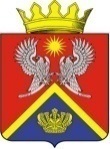 АДМИНИСТРАЦИЯ СУРОВИКИНСКОГО МУНИЦИПАЛЬНОГО РАЙОНА ВОЛГОГРАДСКОЙ ОБЛАСТИПОСТАНОВЛЕНИЕ от 16.08.2021                                     № 731 Об утверждении административного регламента предоставления муниципальной услуги «Предоставление в аренду земельных участков, включенных в перечень муниципального имущества, предназначенного для субъектов малого и среднего предпринимательства и организаций, образующих инфраструктуру поддержки субъектов малого и среднего предпринимательства» В соответствии с Земельным кодексом Российской Федерации, Федеральными законами от 24.07.2007 № 209-ФЗ «О развитии малого и среднего предпринимательства в Российской Федерации», от 27.07.2010 № 210-ФЗ «Об организации предоставления государственных и муниципальных услуг», постановлением Правительства Российской Федерации от 25.08.2012 № 852 «Об утверждении Правил использования усиленной квалифицированной электронной подписи при обращении за получением государственных и муниципальных услуг и о внесении изменения в Правила разработки и утверждения административных регламентов предоставления государственных услуг», постановлением администрации Суровикинского муниципального района Волгоградской области от 24.07.2013 № 1212 «О разработке и утверждении административных регламентов предоставления муниципальных услуг», руководствуясь Уставом Суровикинского муниципального района Волгоградской области, администрация Суровикинского муниципального района Волгоградской области постановляет:1. Утвердить прилагаемый административный регламент предоставления муниципальной услуги «Предоставление в аренду земельных участков, включенных в перечень муниципального имущества, предназначенного для субъектов малого и среднего предпринимательства и организаций, образующих инфраструктуру поддержки субъектов малого и среднего предпринимательства».2. Настоящее постановление вступает в силу после обнародования путем размещения на информационном стенде в здании администрации Суровикинского муниципального района, расположенном по адресу: Волгоградская область, г. Суровикино, ул. Ленина, 64.3. Настоящее постановление разместить в региональном реестре государственных и муниципальных услуг (функций) в информационно-телекоммуникационной сети «Интернет» и на официальном сайте администрации Суровикинского муниципального района Волгоградской области в информационно-телекоммуникационной сети «Интернет». 4. Контроль за исполнением настоящего постановления возложить на заместителя главы Суровикинского муниципального района Волгоградской области по сельскому хозяйству, продовольствию и природопользованию, начальника отдела по сельскому хозяйству, продовольствию и природопользованию Роганова А.Ф.Глава  Суровикинскогомуниципального района                                                                      Р.А. Слива